Accessing A Teacher’s Class Webpage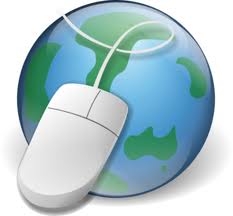 This year teacher’s class webpages are integrated into the X2 Family Portal.  Once you have logged in to your X2 Family Portal account you will have access to your child’s class webpage.  Using X2 has allowed teachers to share class information in a more secure way that is only visible to current members of the class.To log in to X2, follow the steps below:Go to the Chelmsford Public Schools homepage, www.chelmsford.k12.ma.usUnder the parents tab, select X2 Family Portal.  This will redirect you to the X2 login page.Enter your family’s username and password.  (This is available from our district’s Central Office. Requests for help should be sent to the 24/7 Tech Support on the school homepage.)After logging in, under the Pages tab you should see a list of your children’s names and “page directory” along the left toolbar.  This is called the quick access menu. (There may be multiple tabs for some children who are involved in both academics and athletics.)Click on your child’s name.  A list of pages your child is a member of will pop up.  Click on the Page to view it.Click on Page Directory to see all pages your child is a member of as well as any X2 Public Pages.  Click on the page icon to access the page.  Use the button below the page icon to add or remove it from your quick access menu. When you access the teacher’s class webpage you will find information about homework, class announcements, class resources, etc.If you forget your X2 password, follow the steps below:Visit the X2 Family Portal login page and click on the “I forgot my password” link.If you still have problems accessing X2, follow these steps:Go to the Chelmsford Public Schools homepage, www.chelmsford.k12.ma.usOn the toolbar on the left, select 24/7 Tech Support.Complete the online form describing the problem you are having.Please note that your child’s teacher and the office staff do not have the ability to resolve issues related to logging in to your child’s account.  You will need to contact the district’s IT department for assistance.